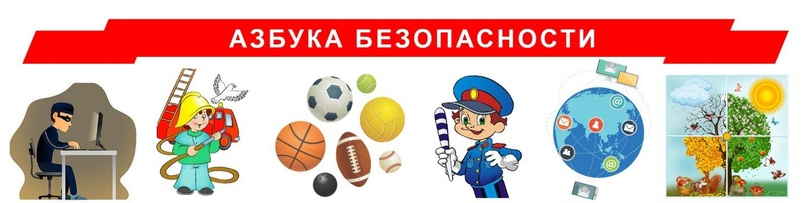 Конкурс детского рисунка «Азбука безопасности» в МБДОУ «Детский сад №27 «Путене» Моргаушского муниципального округа.
С 08  по 26 апреля 2024 года в МБДОУ в МБДОУ «Детский сад №27 «Путене» Моргаушского муниципального округа проводится конкурс!
    Главными целями и задачами конкурса являются гражданско-патриотическое воспитание детей, повышение практической направленности знаний в области гражданской обороны, пожарной безопасности, профилактике детского дорожно - транспортного травматизма, пропаганда основ безопасности жизнедеятельности, развитие творческих способностей воспитанников.
    К участию в конкурсе приглашаются воспитанники групп дошкольного возраста (с 3-7 лет).
Участники конкурса представляют индивидуальные работы формата А4 (210х290), в любой технике исполнения: акварель, масло, гуашь, тушь, перо, карандаш, уголь.
- Обязательно наличие этикеток в правом нижнем углу лицевой стороны, Ф.И. автора – ребенка (полностью), возраст, группа, название работы.
- Работы участников конкурса принимаются не позднее 26 апреля 2024 года
    По итогам конкурса в фойе первого этажа или в группах оформляется выставка конкурсных работ с 08 апреля по 26 апреля 2024 г.
    Подведение итогов конкурса состоится 27.04.2024г.